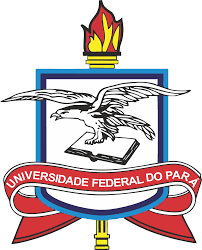 UNIVERSIDADE FEDERAL DO PARÁGABINETE DA REITORIASUPERINTENDÊNCIA DE ASSISTÊNCIA ESTUDANTIL - SAEST COORDENADORIA DE ACESSIBILIDADE – CoAcessPROGRAMA DE APOIO ESPECIALIZADO E INDIVIDUAL – PAI/PCD ANEXO IV – MODELO DE TERMO DE COMPROMISSO À Superintendência de Assistência Estudantil/SAEST/CoAcess/UFPAEu, _____________________________________________________________, discente com deficiência _____________________ (Auditiva/Surdo, visual, física, intelectual, Transtorno do Espectro Autista, múltipla), matriculado no Curso de Graduação em ___________________________________, matrícula nº___________________________ do Campus Universitário de __________________, CPF nº________________________, tomo CIÊNCIA das condições de participação e de cancelamento no Programa PAI e das orientações do técnico especializado sobre o Plano de Ação Individual, me comprometendo em atendê-las.  Assinatura do(a) aluna(o):__________________________________________________Assinatura do Responsável (em caso de TEA ou DI): ___________________________ Data: ____/______/_______Assinatura do Técnico responsável: _________________________________________Data: ____/_____/_______